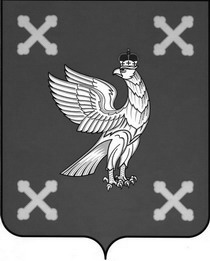 Управление образования администрации Шуйского муниципального районаПРИКАЗот  27.02.2023          №  54О проведении  межведомственной профилактической  операции «Здоровый образ жизни»    В  соответствии с планом по организации и проведению профилактических мероприятий «Несовершеннолетние» на территории Шуйского муниципального района на 2023 год и в целях систематизации работы по пропаганде здорового образа жизни среди обучающихся образовательных учреждений  приказываю:Провести в образовательных учреждениях с 1 марта  по 31 марта  2023 года межведомственную профилактическую операцию  «Здоровый образ жизни».Утвердить план проведения межведомственной профилактической операции «Здоровый образ жизни» (прилагается).Руководителям образовательных учреждений:- в ходе профилактической операции считать приоритетным проведение мероприятий по    пропаганде здорового образа жизни учащихся,-  предоставить в Управление образования администрации Шуйского муниципального района информацию об итогах проведения профилактической операции «Здоровый образ жизни» до 01.04. 2023 г.Контроль за исполнением данного приказа возложить на главного специалиста отдела общего, дополнительного образования и воспитания Управления образования Скворцову Е.Н.           Начальник Управления образования администрации  Шуйского            муниципального района                                                  Е.А.ЛуковкинаПЛАН проведения  межведомственной профилактической операции «Здоровый образ жизни»  (1 марта – 31 марта 2023 г.)Приложениек приказу Управления образованияадминистрации Шуйского муниципального районаот  27.02.2023 №  54      МероприятияСрокИсполнители1Проведение профилактических мероприятий с учащимися, направленных на пропаганду здорового образа жизни:- проведение лекций, бесед, занятий с учащимися,-работа школьных волонтерских объединений по пропаганде здорового образа жизнив течение месяцаРуководители образовательных учреждений2Семинар заместителей директоров по воспитательной работе 02.03Скворцова Е.Н.3Проведение совещаний при директоре  «Состояние работы по профилактике правонарушений и преступности среди несовершеннолетних»в течение месяцаРуководители образовательных учреждений4Муниципальный этап Всероссийского Фестиваля «Веселые старты»02.03Добренкова Н.А.Курченкова Е.Н.5Соревнования по волейболу среди команд общеобразовательных учреждений Шуйского  муниципального района в рамках муниципального этапа спортивных игр школьных спортивных клубов в 2022-2023 учебном году16.0317.03Добренкова Н.А.Курченкова Е.Н.6Проведение Единых дней профилактикиМОУ Пустошенская ОШМилюковское МКОУ10.0317.03Скворцова Е.Н.7Обновление банка данных на несовершеннолетних, состоящих на профилактическом учетемартСкворцова Е.Н.8Отражение на официальных сайтах хода операциив течение месяцаРуководители учреждений образования9Подготовка аналитических материалов о проведении комплексной профилактической операции «Здоровый образ жизни»до 31 мартаСкворцова Е.Н.,руководители образовательных учреждений